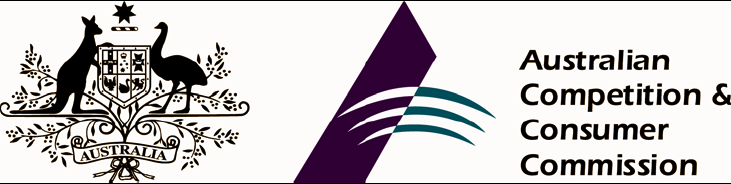 Snapshot of Telstra’s customer access network as at March 2015Table 1: SIO, DSL, ULLS and LSS information by ULLS bandTable 2: Number of ESAs by number of ULLS Access SeekersTable 3: Number of ESAs by number of Access SeekersTotal Voice only SIOsTotal Voice and DSLTotal DSL only SIOsULLS SIOsLSS SIOsTotal SIOsBand 1135,75034,3244,24667,26018,433241,580Band 22,868,2181,894,13040,3591,456,054501,8986,258,761Band 3704,2791,058,09112,78130,14533,5931,805,296Band 4503,704314,2455,9101632,885824,022Total4,211,9513,300,79063,2961,553,622556,8099,129,659Growth index (since Sept 07)61.68105.57123.70507.31164.6488.53Number of ULLS Access SeekersNumber of ESAs044881106282374483571671742833911106> 100Total5067Number of Access Seekers using ULLS and/or LSSNumber of ESAs044681119286375485567673743833912105> 101Total5067